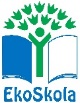 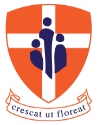 KG1, KG 2, Year 1, Year 2andYear 3Dearparents/guardians,Christmasholidaysareapproachingandforthelastday of school,theschooltogetherwiththeSchoolCouncilarepreparingfortheChildren’s ChristmasParty.Thepartyisgoingtobeheldonthe22nd of December 2016.Thechildrenaretobringwiththem a plasticplate, cupand a napkin.Thefollowingaretheitemsfortheparty:bridge roll Maltese style(panina),cheese sandwich, timpana, chicken breast breaded, pizza, fruit kebabs,cakesnackswaterKindly fill intheformbelowtoconfirmthatyourchildwillbeattending.	Kind regards,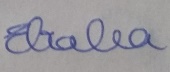 ______________Elizabeth GaleaHead of School----------------------------------------------------------------------------------------------------------------ChristmasParty – 22 ndDecember 2016 - €5KG1, KG 2, Year 1, Year 2andYear 3I, ____________________ parent/guardian of __________________________whoisinKG/Yr______________ wouldlikemychildtoorderfortheSchool’s Christmasparty.Signature: ____________________		Date: _________________